ANGEBOT für ein auszuführendes WerkZu diesem Angebot gehören die Allgemeinen Bedingungen für die Annahme von Werkleistungen für Verbraucher 2023 (AVA Cosumenten 2023). Eine Erläuterung kann auf Anfrage zugesandt werden.Angebotsnummer: Besteller		: 					Unternehmer	: Straße und Hausnr.	:					Straße und Hausnr.	: Postleitzahl	:					Postleitzahl	: Ort		:					Ort		:	 Tel.		:					Tel.		: E-Mail	 	:					E-Mail	 	: 1. Ort der WerkleistungAuf Ihren Wunsch hin hat der Unternehmer dieses Angebot für die Ausführung eines Werks an der folgenden Adresse erstellt:2. Das Werk, dessen Ausführung der Unternehmer anbietetDas vom Unternehmer angebotene Werk umfasst kurz gesagt:[kurze Beschreibung des Werks: Renovierung, Ausbau, Neubau, Umbau usw.]3. Unterlagen, die das Werk beschreibenDas Werk wird in den folgenden Dokumenten beschrieben: - 					mit dem Datum- 					mit dem Datum
- 					mit dem Datum4. Der Preis für das Werk[eine der Optionen auswählen und eintragen]Der Preis für das Werk beträgt:Ohne USt: €			USt 9%USt 21%Einschl. USt: € Im Preis enthaltene Bedarfspositionen:Der Preis für das Werk wird auf Regiebasis abgerechnet, wobei der Unternehmer Ihnen alle für das Werk anfallenden Kosten in Rechnung stellt.Für die eigenen Mitarbeiter gelten die folgenden Sätze:Zimmermann 		€ 	pro StundeUsw.Für die Ausrüstung gelten folgende Sätze:Mobilkran                 		€          pro StundeUsw.Für allgemeine Baustellenkosten 	€           pro Tag/Woche.Auf die angefallenen Kosten berechnet Ihnen der Unternehmer noch einen Aufschlag fürAllgemeine Kosten:% auf angefallene Kosten Gewinn und Risiko:% auf die Summe der angefallenen Kosten und allgemeinen Kosten C.A.R.-Versicherung% auf die Summe der angefallenen Kosten, Gemeinkosten, Gewinn und RisikoDie Summe aus Kosten, Gemeinkosten, Gewinn und Risiko wird um die Umsatzsteuer (USt) erhöht.5. Zu welchem Zeitpunkt wird Ihnen der Preis für das Werk in Rechnung gestellt?[eine der Optionen auswählen und eingeben][vorab vereinbarter Preis]:  Der Unternehmer wird Ihnen den Preis für das Werk in Raten mit mehreren Rechnungen in Rechnung stellen. Er versendet die Rechnungen zu folgenden Zeitpunkten:Die erste Rechnung für  	% des Preises bei AuftragserteilungDie zweite Rechnung für  	% des Preises, wenn [hier das Werk beschreiben] ausgeführt wurdeDie dritte Rechnung für  	% des Preises, wenn [hier das Werk beschreiben] ausgeführt wurdeUsw. Die letzte Rechnung für      % des Preises, wenn das Werk abnahmebereit ist.    [Regie]: Bei der Preisbildungsmethode auf Regiebasis sendet der  Unternehmer regelmäßig eine Rechnung für die angefallenen und noch nicht in Rechnung gestellten Kosten zuzüglich Aufschlägen und Umsatzsteuer (siehe 4).6. Wann soll der Unternehmer mit der Ausführung des Werks beginnen und an Sie übergeben?  [eine der Optionen auswählen und ausfüllen]Die Arbeiten beginnen innerhalb von … Werktagen nach Erhalt des von Ihren unterzeichneten Angebots.Die Arbeiten beginnen am …          [Datum eingeben].Wann mit dem Werk begonnen wird, wird in Absprache festgelegt.[eine der Optionen auswählen und eingeben]Das Werk wird innerhalb von …   Werktagen nach Beginn abgenommen.Das Werk wird am ….      [Datum eingeben] abgenommen.Wann das Werk abgenommen wird, wird in Absprache festgelegt.7. Abnahmeakte[eine der Optionen auswählen und eingeben]Der Unternehmer stellt Ihnen bei Abnahme des Werks keine Abnahmeakte zur Verfügung.Der Unternehmer stellt Ihnen bei Abnahme des Werks innerhalb von 3 Monaten eine Abnahmeakte zur Verfügung. Diese Akte umfasst: [zum Beispiel Verkaufszeichnungen, Konstruktionsberechnungen, Materiallisten, Beschreibung der verwendeten Anlagen, Betriebs- und Wartungsanleitungen]  8. Informationen zur finanziellen Sicherheit beim Bau eines Wohnhauses[eine der beiden Optionen auswählen und eingeben, nur beim Bau eines Hauses eingeben  und wenn die Vereinbarung am oder nach dem 1.1.2024 geschlossen wird!] Der Unternehmer informiert Sie hiermit, dass seine Verpflichtungen zur Ausführung des Werks und die ihm zurechenbare Mängelhaftung weder durch eine Versicherung noch durch eine andere Form der finanziellen Absicherung gedeckt sind oder werden.Der Unternehmer informiert Sie hiermit, dass seine Verpflichtungen zur Ausführung des Werks und die Haftung für ihm zuzurechnende Mängel durch eine Versicherung oder eine andere Form der finanziellen Sicherheit abgedeckt sind oder werden wie folgt:den Umfang der Versicherung oder der finanziellen Sicherheit:den Deckungsgrad,die Laufzeitdie Summe, für die die Versicherung abgeschlossen wurde oder wofür eine finanzielle Sicherheit geleistet wurde.9. 5 %-RegelungArtikel 8 Absatz 3 Annahme von Werkleistungen für Verbraucher 2023 (AVA Consumenten 2023) gilt nur für Verträge, die am oder nach dem 1. Januar 2024 geschlossen werden.  Unterschrift des UnternehmersOrt:Datum:Ab diesem Datum ist das Angebot 30 Tage lang gültig.Annahme des AngebotsUnterzeichnen Sie unten, wenn Sie das Angebot des Unternehmers annehmen wollen. Wenn dies erfolgt, dann gilt der Vertrag. Sie erklären sich dann nicht nur mit dem Angebot einverstanden, sondern auch mit den Allgemeinen Vertragsbedingungen für Werkverträge Verbraucher 2023 (AVA Consumenten 2023), die von Koninklijke Bouwend Nederland am 7. Dezember 2022 festgelegt wurden. Diese Bedingungen sind auf den folgenden Seiten aufgeführt. Sie können diese auch auf der Website des Unternehmers einsehen und herunterladen, indem Sie auf den folgenden Link klicken: [hier den Link angeben]Ihre Unterschrift:Ort:Datum: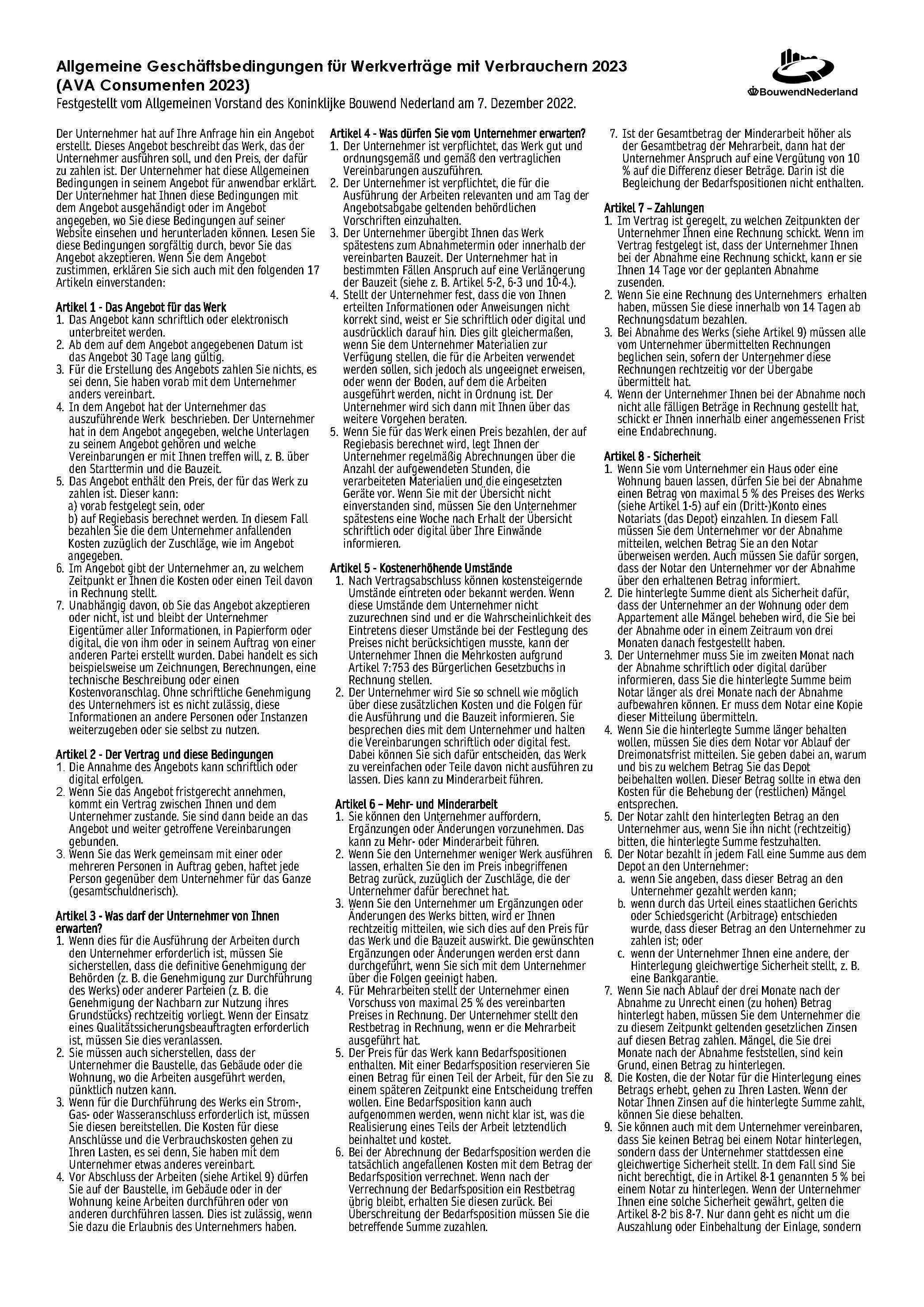 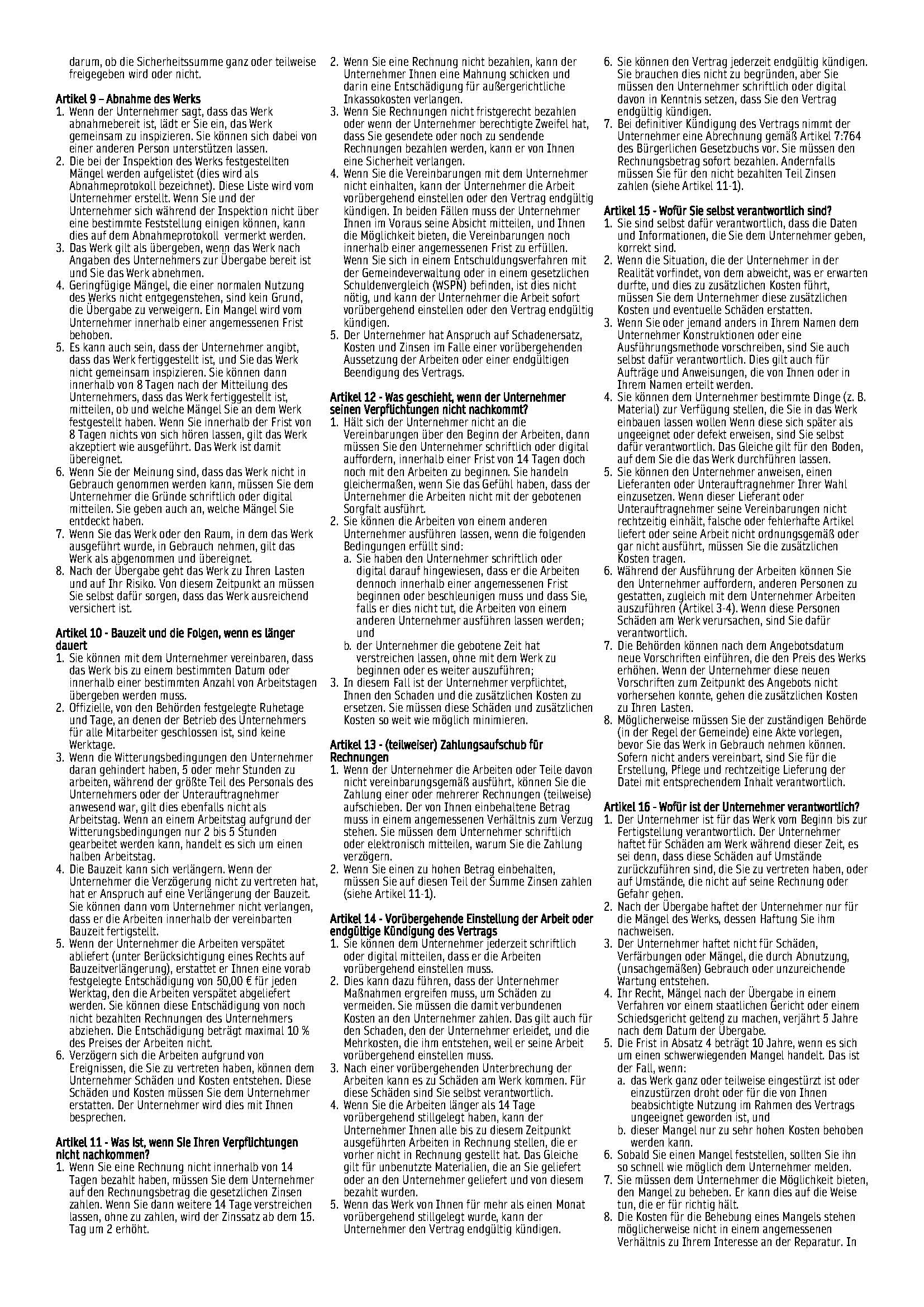 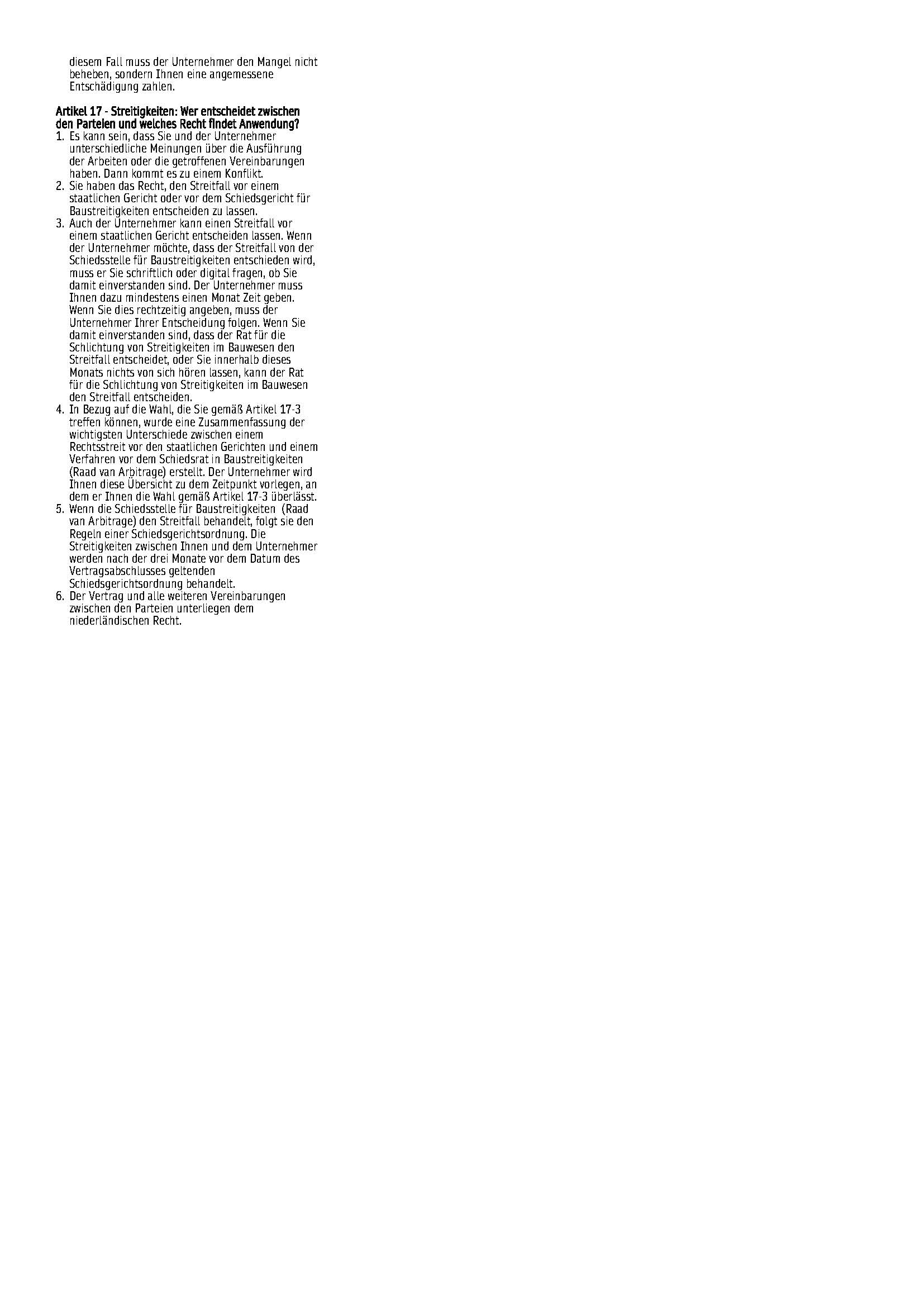 BeschreibungBetrag exkl. UStBetrag inkl. USt